Конституционный закон Республики Ингушетия
от 11 июля 1999 г. N 6-РКЗ
"О Государственном флаге Республики Ингушетия"С изменениями и дополнениями от:31 декабря 2010 г., 25 апреля 2017 г.Принят Народным Собранием - Парламентом Республики Ингушетия 17 июня 1999 годаНастоящий Конституционный закон в соответствии с Конституцией Республики Ингушетия устанавливает описание и порядок официального использования Государственного флага Республики Ингушетия.Информация об изменениях:Конституционный Законом Республики Ингушетия от 25 апреля 2017 г. N 1-РКЗ в статью 1 Конституционного закона внесены изменения, вступающие в силу со дня официального опубликования названного Конституционного законаСтатья 1. Государственный флаг Республики Ингушетия является официальным государственным символом Республики Ингушетия и представляет собой прямоугольное полотнище белого цвета, в центре которого размещен солярный знак в форме красного круга с отходящими от него тремя лучами, каждый из которых оканчивается незавершенным кругом. Отношение ширины флага к его длине 2:3.По всей длине верхней и нижней части флага имеются две полосы зеленого цвета, каждая из которых шириной в одну шестую ширины флага. Радиус внутреннего круга солярного знака составляет одну одиннадцатую ширины флага. Радиус незавершенного круга на конце лучей солярного знака составляет одну двадцать пятую ширины флага. Ширина полосы, образующей окружность солярного знака, составляет одну одиннадцатую ширины флага. Ширина полосы лучей солярного знака составляет одну двадцатую ширины флага.Один из лучей солярного знака располагается вертикально по отношению к длине флага и находится в верхней части Государственного флага Республики Ингушетия. Расстояние между верхней точкой незавершенного круга на конце лучей и внешним кругом солярного знака составляет одну девятую ширины флага.Лучи располагаются равномерно по всей окружности солярного знака и направлены против движения часовой стрелки.Государственный флаг Республики Ингушетия должен соответствовать его описанию независимо от его размера.Эскиз Государственного флага Республики Ингушетия прилагается к настоящему Конституционному закону."Флаг Республики Ингушетия"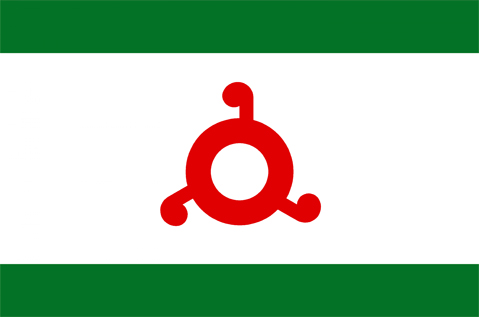 Информация об изменениях:Конституционный Законом Республики Ингушетия от 25 апреля 2017 г. N 1-РКЗ статья 2 Конституционного закона изложена в новой редакции, вступающей в силу со дня официального опубликования названного Конституционного законаСтатья 2. Государственный флаг Республики Ингушетия поднят постоянно на зданиях:Администрации Главы Республики Ингушетия;Народного Собрания Республики Ингушетия;Правительства Республики Ингушетия;Конституционного Суда Республики Ингушетия;Верховного Суда Республики Ингушетия;Арбитражного Суда Республики Ингушетия;прокуратуры Республики Ингушетия;Избирательной комиссии Республики Ингушетия;исполнительных органов государственной власти Республики Ингушетия;представительств Республики Ингушетия в Российской Федерации и в других государствах;органов местного самоуправления.Государственный флаг Республики Ингушетия может быть вывешен (либо поднят на мачтах, флагштоках) на зданиях общественных объединений, предприятий, учреждений и организаций независимо от форм собственности, а также на жилых домах в дни государственных праздников и памятных событий.Государственный флаг Республики Ингушетия размещается на транспортных средствах Главы Республики Ингушетия, руководителей государственных и правительственных делегаций.Информация об изменениях:Конституционный Законом Республики Ингушетия от 25 апреля 2017 г. N 1-РКЗ статья 3 Конституционного закона изложена в новой редакции, вступающей в силу со дня официального опубликования названного Конституционного законаСтатья 3. Государственный флаг Республики Ингушетия поднимается (устанавливается) во время торжественных мероприятий, проводимых органами государственной власти Республики Ингушетия и органами местного самоуправления Республики Ингушетия.Государственный флаг Республики Ингушетия поднимается (устанавливается) во время массовых мероприятий (в том числе спортивных и физкультурно-оздоровительных), проводимых образовательными организациями независимо от форм собственности.Государственный флаг Республики Ингушетия может быть поднят (установлен) во время торжественных мероприятий, проводимых общественными объединениями, предприятиями, учреждениями и организациями независимо от форм собственности, а также во время семейных торжеств.Информация об изменениях:Конституционный Законом Республики Ингушетия от 25 апреля 2017 г. N 1-РКЗ статья 4 Конституционного закона изложена в новой редакции, вступающей в силу со дня официального опубликования названного Конституционного законаСтатья 4. В дни траура в верхней части древка Государственного флага Республики Ингушетия крепится черная лента, длина которой равна длине полотнища флага. Государственный флаг Республики Ингушетия, поднятый на мачте (флагштоке), приспускается до половины высоты мачты (флагштока).Информация об изменениях:Конституционный Законом Республики Ингушетия от 25 апреля 2017 г. N 1-РКЗ статья 5 Конституционного закона изложена в новой редакции, вступающей в силу со дня официального опубликования названного Конституционного законаСтатья 5. Государственный флаг Республики Ингушетия установлен постоянно:в залах заседаний Народного Собрания Республики Ингушетия, Администрации Главы Республики Ингушетия, Правительства Республики Ингушетия, представительных органов муниципальных образований Республики Ингушетия, а также в залах судебных заседаний;в рабочем кабинете Главы Республики Ингушетия и в иных помещениях, предназначенных для проведения торжественных мероприятий (церемонии) с участием Главы Республики Ингушетия, в рабочих кабинетах Председателя Народного Собрания Республики Ингушетия, Председателя Правительства Республики Ингушетия, Руководителя Администрации Главы Республики Ингушетия, Председателя Конституционного Суда Республики Ингушетия,Председателя Верховного Суда Республики Ингушетия, Председателя Арбитражного Суда Республики Ингушетия, прокурора Республики Ингушетия, Председателя Избирательной комиссии Республики Ингушетия, Уполномоченного по правам человека в Республике Ингушетия, Председателя Контрольно-счетной палаты Республики Ингушетия, мировых судей Республики Ингушетия, руководителей исполнительных органов государственной власти Республики Ингушетия, глав муниципальных образований Республики Ингушетия, глав представительств Республики Ингушетия в субъектах Российской Федерации.Информация об изменениях:Конституционный Законом Республики Ингушетия от 25 апреля 2017 г. N 1-РКЗ статья 6 Конституционного закона изложена в новой редакции, вступающей в силу со дня официального опубликования названного Конституционного законаСм. текст статьи в предыдущей редакцииСтатья 6. При одновременном подъеме (размещении) Государственного флага Республики Ингушетия и Государственного флага Российской Федерации последний располагается с левой стороны, если стоять к ним лицом, а первый - с правой стороны.При одновременном подъеме (размещении) нечетного числа флагов Государственный флаг Российской Федерации располагается в центре, а Государственный флаг Республики Ингушетия справа от него.При одновременном подъеме (размещении) четного числа флагов (но более двух) Государственный флаг Российской Федерации располагается левее центра, а Государственный флаг Республики Ингушетия справа от него.При одновременном подъеме (размещении) Государственного флага Республики Ингушетия и других флагов, за исключением Государственного флага Российской Федерации, размер других флагов не может превышать размер Государственного флага Республики Ингушетия, а высота подъема Государственного флага Республики Ингушетия не может быть меньше высоты подъема других флагов.Информация об изменениях:Конституционный Законом Республики Ингушетия от 25 апреля 2017 г. N 1-РКЗ в статью 7 Конституционного закона внесены изменения, вступающие в силу со дня официального опубликования названного Конституционного законаСтатья 7. Ответственность за соблюдение установленных требований при подъеме (размещении) Государственного флага Республики Ингушетия несут руководители органов государственной власти, органов местного самоуправления, организаций, предприятий и учреждений, использующих Государственный флаг Республики Ингушетия, а при подъеме (размещении) его на жилых домах - владельцы этих домов.Информация об изменениях:Конституционный Законом Республики Ингушетия от 25 апреля 2017 г. N 1-РКЗ статья 8 Конституционного закона изложена в новой редакции, вступающей в силу со дня официального опубликования названного Конституционного законаСтатья 8. Официальное использование Государственного флага Республики Ингушетия осуществляется в случаях и в порядке, установленных настоящим Конституционным законом.Допускается использование Государственного флага Республики Ингушетия, в том числе его изображения, гражданами, предприятиями и организациями в иных случаях, если такое использование не является надругательством над Государственным флагом Республики Ингушетия.Использование Государственного флага Республики Ингушетия с нарушением настоящего Конституционного закона влечет за собой ответственность согласно действующему законодательству.Статья 9. Признать утратившим силу Закон Республики Ингушетия "О Государственном флаге Республики Ингушетия" от 13 мая 1994 года N 1-ркз (газета "Ингушетия" от 28 июля 1994 года).Статья 10. Настоящий Конституционный закон вступает в силу со дня его официального опубликования.г. Магас11 июля 1999 г.N 6-РКЗПрезидент
Республики ИнгушетияР. Аушев